Схема проезда к МКУ «ЦК «Слобода Успенская»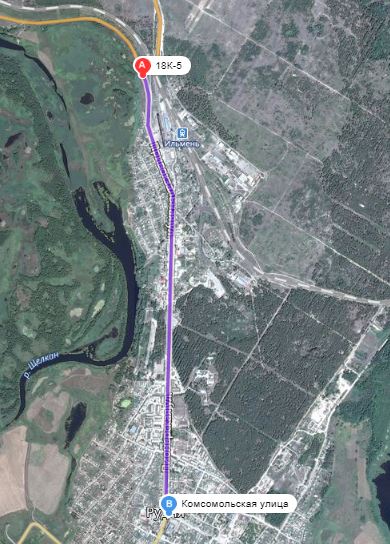 